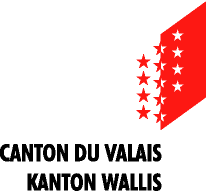 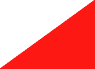 KANTONALE BAUKOMMISSION DIENSTSTELLE FÜR RAUMENTWICKLUNG DIENSTSTELLE FÜR LANDWIRTSCHAFTBAUBEWILLIGUNGSGESUCH LANDWIRTSCHAFTLICHE(S) BAUVORHABEN AUSSERHALB DER BAUZONEFRAGEBOGEN DER LANDWIRTSCHAFTLICHEN ERHEBUNGGRUNDSAETZE UND EMPFEHLUNGEN:°	Die	landwirtschaftliche	Erhebung	ist	mit	sämtlichen	Beilagen	demBaugesuchsdossier beizulegen.°	Die landwirtschaftliche Erhebung wird dem (den) Gesuchsteller(n) zugestellt, der (die) beauftragt ist (sind), sämtliche Informationen, die für die Vorstellung des landwirtschaftlichen Betriebs und des Entwurfes des Baugesuches notwendig sind, bekannt zu geben.°	Die   landwirtschaftliche   Erhebung   ist   dazu   bestimmt,   die   Beurteilung   des Baugesuchdossiers eines landwirtschaftlichen Bauvorhabens entsprechend dem landwirtschaftlichen Betrieb des Gesuchstellers zu erleichtern.°	Die landwirtschaftliche   Erhebung beinhaltet genaue Angaben über den Betrieb, dessen Bewirtschaftung und des landwirtschaftlichen Bauvorhabens. Sie ist genau auszufüllen und dem Baubewilligungsgesuch beizulegen.°	Die landwirtschaftliche Erhebung muss die Beurteilung des Bauvorhabens in Bezug auf die kantonalen und eidgenössischen Gesetzesgrundlagen betreffend die Raumplanung und die Bodenverbesserungen ermöglichen, nämlich:Interne/MO/neue Modelle-	Bundesgesetz über die Raumplanung (RPG) (Artikel 16, 22 und 24 bis 24d RPG)-	Kantonales Gesetz zur Ausführung des Bundesgesetzes über die Raumplanung(kRPG) (Artikel 22)-	Kantonales Baugesetz (Artikel 31 und 31bis BauG)-	Kantonales Landwirtschaftsgesetz-	Kantonaler Richtplan (insbesondere : Koordinationsblatt E.1, E.2, E.4, E.7)1.	GESUCHSTELLER.	Name	:	 	.	Vorname	:	 	.	Adresse	:	 	.	Telefon	:	 	Fax:	 	.	Projektverfasser / Büro:	 	.	Telefon	:	 	Fax:	 	2.	STANDORT DES BAUVORHABENSGemeinde	:  	Bezirk  :	 	Im Ort genannt	:  	Parzelle(n) Nr.	:  	Folio :	 	Koordinaten auf einer Kopie der topographischen Karte:	 	/  	3.	GEGENSTAND DES BAUBEWILLIGUNGSGESUCHES3.1  Geplante Arbeiten:	Neubau		Abbruch	Anbau (Vergrösserung)		Umbau	Gestaltung von landwirtschaftlichen Flächen	ökologischer Ausgleich auf dem Landwirtschaftsbetrieb(Öko-Beitragsverordnung)3.2  Zwecksbestimmung des Bauvorhabens:	Wohnhaus		Hirtenunterkunftsräume	Kuhstall		Pferdestall	Hühnerstall		Schweinestall	Schafstall		Ziegenstall	Scheune		Silos	Schuppen		Keller	Jauchergrube und Misthof		Bienenhaus					4.	LANDWIRTSCHAFTLICHE TÄTIGKEIT DES GESUCHSTELLERS4.1  Übt	der	Gesuchsteller	hauptberuflich	eine	landwirtschaftlicheTätigkeit aus?	ja		neinBemerkungen:  	4.2  Wenn nicht, übt er nebenberuflich eine landwirtschaftliche Tätigkeit aus ? (zusätzliche Berufstätigkeit)	ja		neinBemerkungen:  	Einzureichende Beilagen:	letzte 2 rechtskräftigen Steuerveranlagungen4.3  Welches sind die im Eigentum und in Pacht bewirtschaftetenFlächen (Hektaren)?4.3.1	im Eigentum:	 	ha bewirtschaftete landwirtschaftliche Fläche(BLF)4.3.2	In Pacht: 		ha bewirtschaftete landwirtschaftliche Fläche(BLF)Einzureichende Beilagen:  Doppel  der  Erklärung  der  bewirtschafteten  Flächen oder der Katasterauszüge4.4  Wo	liegen	die	im	Eigentum	oder	in	Pacht	bewirtschafteten landwirtschaftlichen Flächen?Einzureichende Beilagen:  Topographische Karte (im Massstab 1 : 10'000 oder 1 :25'000) mit Angabe des Standortes der im Eigentum und in Pacht bewirtschafteten landwirtschaftlichen Flächen ausserhalb der Bauzone sowie die Ortsbestimmung des (der) geplanten oder bestehenden landwirtschaftlichen Oekonomiegebäudes(s).4.5  Besitzt  der  Gesuchsteller  am  genannten  Ort  des  Bauvorhabens bereits ein Gebäude?	ja		neinwenn ja, welcher Art:	Wohnhaus		Kuhstall		Pferdestall		Schweinestall	Schafstall		Hühnerstall		Scheune		Schuppen oder:   								 Einzureichende Beilagen:	Fotos aller obenerwähnten bestehenden GebäudePläne aller Grundrisse mit Angabe der Nutzung der bestehenden und projektierten Räume4.6 Bestätigung   des   Viehinspektors/Bieneninspektors   über   den Viehbestand / die Bienenvölker (Rindvieh-, Schaf-, Ziegen- oder Schweinebestand…)Einzureichende Beilagen:  Bescheinigung  des  Viehinspektors  oder  auch  des Bieneninspektors mit Detailangabe des Tiervölkerbes- tandes4.7  Liste  der  landwirtschaftlichen  Maschinen  und  Geräte,  die  demGesuchsteller gehören?Einzureichende Beilagen:  detaillierte Liste der landwirtschaftlichen MaschinenFür Bauvorhaben von Schuppen, die zur Einstellung von landwirtschaftlichen Maschinen bestimmt sind, ist auf dem Grundrissplan die beanspruchte Fläche der jeweiligen Maschinen darzustellen.5.	NACHWEIS DES BAUVORHABENS5.1  Nachweis des landwirtschaftlichen BedürfnissesKönnen  Sie  das  landwirtschaftliche  Bedürfnis  für  die  Erstellung  des  geplantenBauvorhabens nachweisen.Bemerkung:                     Zur Bestimmung und Konkretisierung des landwirtschaftli- chen Raumprogrammes kann mit der Dienststelle für Landwirtschaft , Amt für Strukturverbesserung (Oberwallis« Visp »,	Unterwallis	« Châteauneuf »)	Verbindung aufgenommen werden.5.2  Nachweis der Standortgebundenheit des BauvorhabensIst die Lokalisierung des Bauvorhabens in der landwirtschaftlichen Zone nachgewiesen, um die bäuerliche Existenz zu sichern oder um die landwirtschaftliche Bewirtschaftung des Bodens zu ermöglichen und um den mit dieser Bewirtschaftung verbundenen Bedürfnissen zu entsprechen?6.	DATUM UND UNTERSCHRIFT DES GESUCHSTELLERS6.3  Unterschrift des Gesuchstellers und des Eigentümers:7.	BESTÄTIGUNG UND VORMEINUNG DER GEMEINDE7.1  Kontrolle des FragebogensNach Kontrolle der Antworten des Fragebogens der landwirtschaftlichen Erhebung und der Beilagen bestätigt die Gemeinde, dass die Angaben stimmen.	stimmen überein	stimmen nicht überein - Bemerkungen:7.2  Begründete Stellungnahme der GemeindeDatum:	Der Präsident:	Der Sekretär:8.	VERZEICHNIS DER BEILAGENWeitere Beilagen:6.1Ort:6.2Datum:3.1Plandossier des Bauvorhabens4.2letzte 2 rechtskräftige Steuerveranlagungen4.3Angabe	der	landwirtschaftlich	bewirtschafteten	Flächen	(BLF)	- Katasterauszug4.4Topographische	Karte	oder	Parzellenplan	mit	Angabeder4.5bewirtschafteten FlächenFoto der(s) bestehenden Gebäude(s)4.6Bescheinigung des Vieh- und/oder Bieneninspektors4.7detaillierte Liste der landwirtschaftlichen Maschinen und Geräte